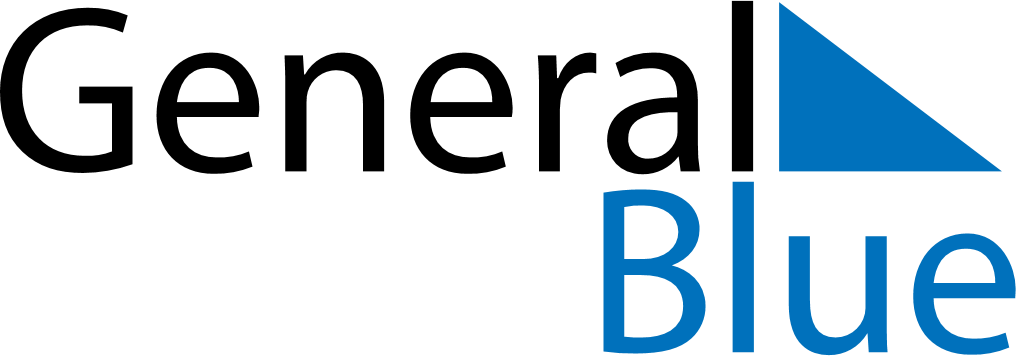 October 2024October 2024October 2024October 2024October 2024October 2024OElgii, Bayan-Olgiy, MongoliaOElgii, Bayan-Olgiy, MongoliaOElgii, Bayan-Olgiy, MongoliaOElgii, Bayan-Olgiy, MongoliaOElgii, Bayan-Olgiy, MongoliaOElgii, Bayan-Olgiy, MongoliaSunday Monday Tuesday Wednesday Thursday Friday Saturday 1 2 3 4 5 Sunrise: 6:59 AM Sunset: 6:39 PM Daylight: 11 hours and 39 minutes. Sunrise: 7:01 AM Sunset: 6:37 PM Daylight: 11 hours and 36 minutes. Sunrise: 7:02 AM Sunset: 6:35 PM Daylight: 11 hours and 32 minutes. Sunrise: 7:04 AM Sunset: 6:33 PM Daylight: 11 hours and 29 minutes. Sunrise: 7:05 AM Sunset: 6:31 PM Daylight: 11 hours and 25 minutes. 6 7 8 9 10 11 12 Sunrise: 7:07 AM Sunset: 6:29 PM Daylight: 11 hours and 21 minutes. Sunrise: 7:08 AM Sunset: 6:27 PM Daylight: 11 hours and 18 minutes. Sunrise: 7:10 AM Sunset: 6:25 PM Daylight: 11 hours and 14 minutes. Sunrise: 7:11 AM Sunset: 6:23 PM Daylight: 11 hours and 11 minutes. Sunrise: 7:13 AM Sunset: 6:21 PM Daylight: 11 hours and 7 minutes. Sunrise: 7:14 AM Sunset: 6:19 PM Daylight: 11 hours and 4 minutes. Sunrise: 7:16 AM Sunset: 6:16 PM Daylight: 11 hours and 0 minutes. 13 14 15 16 17 18 19 Sunrise: 7:17 AM Sunset: 6:14 PM Daylight: 10 hours and 57 minutes. Sunrise: 7:19 AM Sunset: 6:12 PM Daylight: 10 hours and 53 minutes. Sunrise: 7:20 AM Sunset: 6:10 PM Daylight: 10 hours and 50 minutes. Sunrise: 7:22 AM Sunset: 6:09 PM Daylight: 10 hours and 46 minutes. Sunrise: 7:23 AM Sunset: 6:07 PM Daylight: 10 hours and 43 minutes. Sunrise: 7:25 AM Sunset: 6:05 PM Daylight: 10 hours and 39 minutes. Sunrise: 7:26 AM Sunset: 6:03 PM Daylight: 10 hours and 36 minutes. 20 21 22 23 24 25 26 Sunrise: 7:28 AM Sunset: 6:01 PM Daylight: 10 hours and 32 minutes. Sunrise: 7:30 AM Sunset: 5:59 PM Daylight: 10 hours and 29 minutes. Sunrise: 7:31 AM Sunset: 5:57 PM Daylight: 10 hours and 25 minutes. Sunrise: 7:33 AM Sunset: 5:55 PM Daylight: 10 hours and 22 minutes. Sunrise: 7:34 AM Sunset: 5:53 PM Daylight: 10 hours and 19 minutes. Sunrise: 7:36 AM Sunset: 5:52 PM Daylight: 10 hours and 15 minutes. Sunrise: 7:37 AM Sunset: 5:50 PM Daylight: 10 hours and 12 minutes. 27 28 29 30 31 Sunrise: 7:39 AM Sunset: 5:48 PM Daylight: 10 hours and 8 minutes. Sunrise: 7:41 AM Sunset: 5:46 PM Daylight: 10 hours and 5 minutes. Sunrise: 7:42 AM Sunset: 5:44 PM Daylight: 10 hours and 2 minutes. Sunrise: 7:44 AM Sunset: 5:43 PM Daylight: 9 hours and 59 minutes. Sunrise: 7:45 AM Sunset: 5:41 PM Daylight: 9 hours and 55 minutes. 